YAKIN DOĞU ÜNİVERSİTESİ – ATATÜRK EĞİTİM FAKÜLTESİYAKIN DOĞU ÜNİVERSİTESİ – ATATÜRK EĞİTİM FAKÜLTESİYAKIN DOĞU ÜNİVERSİTESİ – ATATÜRK EĞİTİM FAKÜLTESİYAKIN DOĞU ÜNİVERSİTESİ – ATATÜRK EĞİTİM FAKÜLTESİYAKIN DOĞU ÜNİVERSİTESİ – ATATÜRK EĞİTİM FAKÜLTESİYAKIN DOĞU ÜNİVERSİTESİ – ATATÜRK EĞİTİM FAKÜLTESİYAKIN DOĞU ÜNİVERSİTESİ – ATATÜRK EĞİTİM FAKÜLTESİYAKIN DOĞU ÜNİVERSİTESİ – ATATÜRK EĞİTİM FAKÜLTESİYAKIN DOĞU ÜNİVERSİTESİ – ATATÜRK EĞİTİM FAKÜLTESİYAKIN DOĞU ÜNİVERSİTESİ – ATATÜRK EĞİTİM FAKÜLTESİYAKIN DOĞU ÜNİVERSİTESİ – ATATÜRK EĞİTİM FAKÜLTESİYAKIN DOĞU ÜNİVERSİTESİ – ATATÜRK EĞİTİM FAKÜLTESİYAKIN DOĞU ÜNİVERSİTESİ – ATATÜRK EĞİTİM FAKÜLTESİYAKIN DOĞU ÜNİVERSİTESİ – ATATÜRK EĞİTİM FAKÜLTESİYAKIN DOĞU ÜNİVERSİTESİ – ATATÜRK EĞİTİM FAKÜLTESİYAKIN DOĞU ÜNİVERSİTESİ – ATATÜRK EĞİTİM FAKÜLTESİYAKIN DOĞU ÜNİVERSİTESİ – ATATÜRK EĞİTİM FAKÜLTESİYAKIN DOĞU ÜNİVERSİTESİ – ATATÜRK EĞİTİM FAKÜLTESİYAKIN DOĞU ÜNİVERSİTESİ – ATATÜRK EĞİTİM FAKÜLTESİYAKIN DOĞU ÜNİVERSİTESİ – ATATÜRK EĞİTİM FAKÜLTESİYAKIN DOĞU ÜNİVERSİTESİ – ATATÜRK EĞİTİM FAKÜLTESİYAKIN DOĞU ÜNİVERSİTESİ – ATATÜRK EĞİTİM FAKÜLTESİYAKIN DOĞU ÜNİVERSİTESİ – ATATÜRK EĞİTİM FAKÜLTESİYAKIN DOĞU ÜNİVERSİTESİ – ATATÜRK EĞİTİM FAKÜLTESİYAKIN DOĞU ÜNİVERSİTESİ – ATATÜRK EĞİTİM FAKÜLTESİYAKIN DOĞU ÜNİVERSİTESİ – ATATÜRK EĞİTİM FAKÜLTESİYAKIN DOĞU ÜNİVERSİTESİ – ATATÜRK EĞİTİM FAKÜLTESİ Bölümü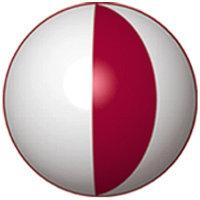 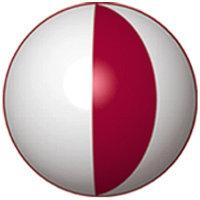 DERS İZLENCESİ2015-2016 Güz Dönemi BölümüDERS İZLENCESİ2015-2016 Güz Dönemi BölümüDERS İZLENCESİ2015-2016 Güz Dönemi BölümüDERS İZLENCESİ2015-2016 Güz Dönemi BölümüDERS İZLENCESİ2015-2016 Güz Dönemi BölümüDERS İZLENCESİ2015-2016 Güz Dönemi BölümüDERS İZLENCESİ2015-2016 Güz Dönemi BölümüDERS İZLENCESİ2015-2016 Güz Dönemi BölümüDERS İZLENCESİ2015-2016 Güz Dönemi BölümüDERS İZLENCESİ2015-2016 Güz Dönemi BölümüDERS İZLENCESİ2015-2016 Güz Dönemi BölümüDERS İZLENCESİ2015-2016 Güz Dönemi BölümüDERS İZLENCESİ2015-2016 Güz Dönemi BölümüDERS İZLENCESİ2015-2016 Güz Dönemi BölümüDERS İZLENCESİ2015-2016 Güz Dönemi BölümüDERS İZLENCESİ2015-2016 Güz Dönemi BölümüDERS İZLENCESİ2015-2016 Güz Dönemi BölümüDERS İZLENCESİ2015-2016 Güz Dönemi BölümüDERS İZLENCESİ2015-2016 Güz Dönemi BölümüDERS İZLENCESİ2015-2016 Güz Dönemi BölümüDERS İZLENCESİ2015-2016 Güz Dönemi BölümüDERS İZLENCESİ2015-2016 Güz Dönemi BölümüDERS İZLENCESİ2015-2016 Güz Dönemi BölümüDERS İZLENCESİ2015-2016 Güz Dönemi BölümüDERS İZLENCESİ2015-2016 Güz Dönemi BölümüDERS İZLENCESİ2015-2016 Güz Dönemi BölümüDERS İZLENCESİ2015-2016 Güz DönemiDers KoduRES 301Ders KoduRES 301Ders AdıAna Sanat Atölye IIIDers AdıAna Sanat Atölye IIIDers AdıAna Sanat Atölye IIIDers AdıAna Sanat Atölye IIISınıfResim-İş Atölyesi A.E.FSınıfResim-İş Atölyesi A.E.FSınıfResim-İş Atölyesi A.E.FSınıfResim-İş Atölyesi A.E.FSınıfResim-İş Atölyesi A.E.FSınıfResim-İş Atölyesi A.E.FHaftalık Ders SaatleriHaftalık Ders SaatleriHaftalık Ders SaatleriHaftalık Ders SaatleriHaftalık Ders SaatleriHaftalık Ders SaatleriKrediAKTSAKTSAKTSHaftalık Ders Programı    Çarşamba 09:00 -13:00Haftalık Ders Programı    Çarşamba 09:00 -13:00Haftalık Ders Programı    Çarşamba 09:00 -13:00Haftalık Ders Programı    Çarşamba 09:00 -13:00Haftalık Ders Programı    Çarşamba 09:00 -13:00Ökoşul: Ökoşul: Ökoşul: Ökoşul: Ökoşul: Ökoşul: Ökoşul: Ökoşul: Ökoşul: Ökoşul: Ökoşul: Ökoşul: Haftalık Ders SaatleriHaftalık Ders SaatleriHaftalık Ders SaatleriHaftalık Ders SaatleriHaftalık Ders SaatleriHaftalık Ders Saatleri4888Haftalık Ders Programı    Çarşamba 09:00 -13:00Haftalık Ders Programı    Çarşamba 09:00 -13:00Haftalık Ders Programı    Çarşamba 09:00 -13:00Haftalık Ders Programı    Çarşamba 09:00 -13:00Haftalık Ders Programı    Çarşamba 09:00 -13:00Ders Dili:      TURKÇEDers Dili:      TURKÇEDers Dili:      TURKÇEDers Dili:      TURKÇEDers Dili:      TURKÇEDers Dili:      TURKÇEDers Dili:      TURKÇEDers Dili:      TURKÇEDers Dili:      TURKÇEDers Dili:      TURKÇEDers Tipi:  ZORUNLUDers Tipi:  ZORUNLUDers Tipi:  ZORUNLUDers Tipi:  ZORUNLUDers Tipi:  ZORUNLUDers Tipi:  ZORUNLUDers Tipi:  ZORUNLUYıl: 2015 /2016Yıl: 2015 /2016Yıl: 2015 /2016Yıl: 2015 /2016Yıl: 2015 /2016Yıl: 2015 /2016Yıl: 2015 /2016Yıl: 2015 /2016Yıl: 2015 /2016Dönem: GÜZÖğretim Görevlisi/Ders Koordinatorü:  Uz.Fatos MiralayE-posta: fatos.miralay@neu.edu.trWeb:Öğretim Görevlisi/Ders Koordinatorü:  Uz.Fatos MiralayE-posta: fatos.miralay@neu.edu.trWeb:Öğretim Görevlisi/Ders Koordinatorü:  Uz.Fatos MiralayE-posta: fatos.miralay@neu.edu.trWeb:Öğretim Görevlisi/Ders Koordinatorü:  Uz.Fatos MiralayE-posta: fatos.miralay@neu.edu.trWeb:Öğretim Görevlisi/Ders Koordinatorü:  Uz.Fatos MiralayE-posta: fatos.miralay@neu.edu.trWeb:Öğretim Görevlisi/Ders Koordinatorü:  Uz.Fatos MiralayE-posta: fatos.miralay@neu.edu.trWeb:Öğretim Görevlisi/Ders Koordinatorü:  Uz.Fatos MiralayE-posta: fatos.miralay@neu.edu.trWeb:Öğretim Görevlisi/Ders Koordinatorü:  Uz.Fatos MiralayE-posta: fatos.miralay@neu.edu.trWeb:Öğretim Görevlisi/Ders Koordinatorü:  Uz.Fatos MiralayE-posta: fatos.miralay@neu.edu.trWeb:Öğretim Görevlisi/Ders Koordinatorü:  Uz.Fatos MiralayE-posta: fatos.miralay@neu.edu.trWeb:Öğretim Görevlisi/Ders Koordinatorü:  Uz.Fatos MiralayE-posta: fatos.miralay@neu.edu.trWeb:Öğretim Görevlisi/Ders Koordinatorü:  Uz.Fatos MiralayE-posta: fatos.miralay@neu.edu.trWeb:Öğretim Görevlisi/Ders Koordinatorü:  Uz.Fatos MiralayE-posta: fatos.miralay@neu.edu.trWeb:Öğretim Görevlisi/Ders Koordinatorü:  Uz.Fatos MiralayE-posta: fatos.miralay@neu.edu.trWeb:Ofis Saatleri: Pazartesi /Perşmbe/CumaOfis / Oda No.:  11H 344Ofis / Oda Tel: 102Ofis Saatleri: Pazartesi /Perşmbe/CumaOfis / Oda No.:  11H 344Ofis / Oda Tel: 102Ofis Saatleri: Pazartesi /Perşmbe/CumaOfis / Oda No.:  11H 344Ofis / Oda Tel: 102Ofis Saatleri: Pazartesi /Perşmbe/CumaOfis / Oda No.:  11H 344Ofis / Oda Tel: 102Ofis Saatleri: Pazartesi /Perşmbe/CumaOfis / Oda No.:  11H 344Ofis / Oda Tel: 102Ofis Saatleri: Pazartesi /Perşmbe/CumaOfis / Oda No.:  11H 344Ofis / Oda Tel: 102Ofis Saatleri: Pazartesi /Perşmbe/CumaOfis / Oda No.:  11H 344Ofis / Oda Tel: 102Ofis Saatleri: Pazartesi /Perşmbe/CumaOfis / Oda No.:  11H 344Ofis / Oda Tel: 102Ofis Saatleri: Pazartesi /Perşmbe/CumaOfis / Oda No.:  11H 344Ofis / Oda Tel: 102Ofis Saatleri: Pazartesi /Perşmbe/CumaOfis / Oda No.:  11H 344Ofis / Oda Tel: 102Ofis Saatleri: Pazartesi /Perşmbe/CumaOfis / Oda No.:  11H 344Ofis / Oda Tel: 102Ofis Saatleri: Pazartesi /Perşmbe/CumaOfis / Oda No.:  11H 344Ofis / Oda Tel: 102Ofis Saatleri: Pazartesi /Perşmbe/CumaOfis / Oda No.:  11H 344Ofis / Oda Tel: 102Öğrenim KazanımlarıÖğrenim KazanımlarıÖğrenim KazanımlarıÖğrenim KazanımlarıBu dersi tamamladıklarında öğrenciler, Görsel okur yazarlık kazanma ve estetik bilince sahip bireyler olmaları hedeflenir.Kültürel değerler ve sanat öğelerini kullanabilien özgün tasarım yaratabilen ve sanat eğitimini aktarabilen eğitimciler olmaları hedefelenir.Plastik sanatların öğelerini doğru kullanabilmePlastik teknikleri uygulayabilmeBu dersi tamamladıklarında öğrenciler, Görsel okur yazarlık kazanma ve estetik bilince sahip bireyler olmaları hedeflenir.Kültürel değerler ve sanat öğelerini kullanabilien özgün tasarım yaratabilen ve sanat eğitimini aktarabilen eğitimciler olmaları hedefelenir.Plastik sanatların öğelerini doğru kullanabilmePlastik teknikleri uygulayabilmeBu dersi tamamladıklarında öğrenciler, Görsel okur yazarlık kazanma ve estetik bilince sahip bireyler olmaları hedeflenir.Kültürel değerler ve sanat öğelerini kullanabilien özgün tasarım yaratabilen ve sanat eğitimini aktarabilen eğitimciler olmaları hedefelenir.Plastik sanatların öğelerini doğru kullanabilmePlastik teknikleri uygulayabilmeBu dersi tamamladıklarında öğrenciler, Görsel okur yazarlık kazanma ve estetik bilince sahip bireyler olmaları hedeflenir.Kültürel değerler ve sanat öğelerini kullanabilien özgün tasarım yaratabilen ve sanat eğitimini aktarabilen eğitimciler olmaları hedefelenir.Plastik sanatların öğelerini doğru kullanabilmePlastik teknikleri uygulayabilmeBu dersi tamamladıklarında öğrenciler, Görsel okur yazarlık kazanma ve estetik bilince sahip bireyler olmaları hedeflenir.Kültürel değerler ve sanat öğelerini kullanabilien özgün tasarım yaratabilen ve sanat eğitimini aktarabilen eğitimciler olmaları hedefelenir.Plastik sanatların öğelerini doğru kullanabilmePlastik teknikleri uygulayabilmeBu dersi tamamladıklarında öğrenciler, Görsel okur yazarlık kazanma ve estetik bilince sahip bireyler olmaları hedeflenir.Kültürel değerler ve sanat öğelerini kullanabilien özgün tasarım yaratabilen ve sanat eğitimini aktarabilen eğitimciler olmaları hedefelenir.Plastik sanatların öğelerini doğru kullanabilmePlastik teknikleri uygulayabilmeBu dersi tamamladıklarında öğrenciler, Görsel okur yazarlık kazanma ve estetik bilince sahip bireyler olmaları hedeflenir.Kültürel değerler ve sanat öğelerini kullanabilien özgün tasarım yaratabilen ve sanat eğitimini aktarabilen eğitimciler olmaları hedefelenir.Plastik sanatların öğelerini doğru kullanabilmePlastik teknikleri uygulayabilmeBu dersi tamamladıklarında öğrenciler, Görsel okur yazarlık kazanma ve estetik bilince sahip bireyler olmaları hedeflenir.Kültürel değerler ve sanat öğelerini kullanabilien özgün tasarım yaratabilen ve sanat eğitimini aktarabilen eğitimciler olmaları hedefelenir.Plastik sanatların öğelerini doğru kullanabilmePlastik teknikleri uygulayabilmeBu dersi tamamladıklarında öğrenciler, Görsel okur yazarlık kazanma ve estetik bilince sahip bireyler olmaları hedeflenir.Kültürel değerler ve sanat öğelerini kullanabilien özgün tasarım yaratabilen ve sanat eğitimini aktarabilen eğitimciler olmaları hedefelenir.Plastik sanatların öğelerini doğru kullanabilmePlastik teknikleri uygulayabilmeBu dersi tamamladıklarında öğrenciler, Görsel okur yazarlık kazanma ve estetik bilince sahip bireyler olmaları hedeflenir.Kültürel değerler ve sanat öğelerini kullanabilien özgün tasarım yaratabilen ve sanat eğitimini aktarabilen eğitimciler olmaları hedefelenir.Plastik sanatların öğelerini doğru kullanabilmePlastik teknikleri uygulayabilmeBu dersi tamamladıklarında öğrenciler, Görsel okur yazarlık kazanma ve estetik bilince sahip bireyler olmaları hedeflenir.Kültürel değerler ve sanat öğelerini kullanabilien özgün tasarım yaratabilen ve sanat eğitimini aktarabilen eğitimciler olmaları hedefelenir.Plastik sanatların öğelerini doğru kullanabilmePlastik teknikleri uygulayabilmeBu dersi tamamladıklarında öğrenciler, Görsel okur yazarlık kazanma ve estetik bilince sahip bireyler olmaları hedeflenir.Kültürel değerler ve sanat öğelerini kullanabilien özgün tasarım yaratabilen ve sanat eğitimini aktarabilen eğitimciler olmaları hedefelenir.Plastik sanatların öğelerini doğru kullanabilmePlastik teknikleri uygulayabilmeBu dersi tamamladıklarında öğrenciler, Görsel okur yazarlık kazanma ve estetik bilince sahip bireyler olmaları hedeflenir.Kültürel değerler ve sanat öğelerini kullanabilien özgün tasarım yaratabilen ve sanat eğitimini aktarabilen eğitimciler olmaları hedefelenir.Plastik sanatların öğelerini doğru kullanabilmePlastik teknikleri uygulayabilmeBu dersi tamamladıklarında öğrenciler, Görsel okur yazarlık kazanma ve estetik bilince sahip bireyler olmaları hedeflenir.Kültürel değerler ve sanat öğelerini kullanabilien özgün tasarım yaratabilen ve sanat eğitimini aktarabilen eğitimciler olmaları hedefelenir.Plastik sanatların öğelerini doğru kullanabilmePlastik teknikleri uygulayabilmeBu dersi tamamladıklarında öğrenciler, Görsel okur yazarlık kazanma ve estetik bilince sahip bireyler olmaları hedeflenir.Kültürel değerler ve sanat öğelerini kullanabilien özgün tasarım yaratabilen ve sanat eğitimini aktarabilen eğitimciler olmaları hedefelenir.Plastik sanatların öğelerini doğru kullanabilmePlastik teknikleri uygulayabilmeBu dersi tamamladıklarında öğrenciler, Görsel okur yazarlık kazanma ve estetik bilince sahip bireyler olmaları hedeflenir.Kültürel değerler ve sanat öğelerini kullanabilien özgün tasarım yaratabilen ve sanat eğitimini aktarabilen eğitimciler olmaları hedefelenir.Plastik sanatların öğelerini doğru kullanabilmePlastik teknikleri uygulayabilmeBu dersi tamamladıklarında öğrenciler, Görsel okur yazarlık kazanma ve estetik bilince sahip bireyler olmaları hedeflenir.Kültürel değerler ve sanat öğelerini kullanabilien özgün tasarım yaratabilen ve sanat eğitimini aktarabilen eğitimciler olmaları hedefelenir.Plastik sanatların öğelerini doğru kullanabilmePlastik teknikleri uygulayabilmeBu dersi tamamladıklarında öğrenciler, Görsel okur yazarlık kazanma ve estetik bilince sahip bireyler olmaları hedeflenir.Kültürel değerler ve sanat öğelerini kullanabilien özgün tasarım yaratabilen ve sanat eğitimini aktarabilen eğitimciler olmaları hedefelenir.Plastik sanatların öğelerini doğru kullanabilmePlastik teknikleri uygulayabilmeBu dersi tamamladıklarında öğrenciler, Görsel okur yazarlık kazanma ve estetik bilince sahip bireyler olmaları hedeflenir.Kültürel değerler ve sanat öğelerini kullanabilien özgün tasarım yaratabilen ve sanat eğitimini aktarabilen eğitimciler olmaları hedefelenir.Plastik sanatların öğelerini doğru kullanabilmePlastik teknikleri uygulayabilmeBu dersi tamamladıklarında öğrenciler, Görsel okur yazarlık kazanma ve estetik bilince sahip bireyler olmaları hedeflenir.Kültürel değerler ve sanat öğelerini kullanabilien özgün tasarım yaratabilen ve sanat eğitimini aktarabilen eğitimciler olmaları hedefelenir.Plastik sanatların öğelerini doğru kullanabilmePlastik teknikleri uygulayabilmeBu dersi tamamladıklarında öğrenciler, Görsel okur yazarlık kazanma ve estetik bilince sahip bireyler olmaları hedeflenir.Kültürel değerler ve sanat öğelerini kullanabilien özgün tasarım yaratabilen ve sanat eğitimini aktarabilen eğitimciler olmaları hedefelenir.Plastik sanatların öğelerini doğru kullanabilmePlastik teknikleri uygulayabilmeBu dersi tamamladıklarında öğrenciler, Görsel okur yazarlık kazanma ve estetik bilince sahip bireyler olmaları hedeflenir.Kültürel değerler ve sanat öğelerini kullanabilien özgün tasarım yaratabilen ve sanat eğitimini aktarabilen eğitimciler olmaları hedefelenir.Plastik sanatların öğelerini doğru kullanabilmePlastik teknikleri uygulayabilmeBu dersi tamamladıklarında öğrenciler, Görsel okur yazarlık kazanma ve estetik bilince sahip bireyler olmaları hedeflenir.Kültürel değerler ve sanat öğelerini kullanabilien özgün tasarım yaratabilen ve sanat eğitimini aktarabilen eğitimciler olmaları hedefelenir.Plastik sanatların öğelerini doğru kullanabilmePlastik teknikleri uygulayabilmeDers TanımıDers TanımıDers TanımıDers TanımıResim İş Öğretmenliği Ana Sanat Atölye Resim İş Öğretmenliği Ana Sanat Atölye Resim İş Öğretmenliği Ana Sanat Atölye Resim İş Öğretmenliği Ana Sanat Atölye Resim İş Öğretmenliği Ana Sanat Atölye Resim İş Öğretmenliği Ana Sanat Atölye Resim İş Öğretmenliği Ana Sanat Atölye Resim İş Öğretmenliği Ana Sanat Atölye Resim İş Öğretmenliği Ana Sanat Atölye Resim İş Öğretmenliği Ana Sanat Atölye Resim İş Öğretmenliği Ana Sanat Atölye Resim İş Öğretmenliği Ana Sanat Atölye Resim İş Öğretmenliği Ana Sanat Atölye Resim İş Öğretmenliği Ana Sanat Atölye Resim İş Öğretmenliği Ana Sanat Atölye Resim İş Öğretmenliği Ana Sanat Atölye Resim İş Öğretmenliği Ana Sanat Atölye Resim İş Öğretmenliği Ana Sanat Atölye Resim İş Öğretmenliği Ana Sanat Atölye Resim İş Öğretmenliği Ana Sanat Atölye Resim İş Öğretmenliği Ana Sanat Atölye Resim İş Öğretmenliği Ana Sanat Atölye Resim İş Öğretmenliği Ana Sanat Atölye Dersin AmaçlarıDersin AmaçlarıDersin AmaçlarıDersin AmaçlarıBu dersin amacı ;  Nitelikli Resim-İş öğretmenleri yetiştirmek, plastik sanatlar alanındaki teknikleri her yapıda uygulayabilmek, öğrencilerin özgün eser yaratabilme yeteneklerini ilerletmek ve sanat eserlerini okuyup yorumlayabilmelerini sağlamaktır.Bu dersin amacı ;  Nitelikli Resim-İş öğretmenleri yetiştirmek, plastik sanatlar alanındaki teknikleri her yapıda uygulayabilmek, öğrencilerin özgün eser yaratabilme yeteneklerini ilerletmek ve sanat eserlerini okuyup yorumlayabilmelerini sağlamaktır.Bu dersin amacı ;  Nitelikli Resim-İş öğretmenleri yetiştirmek, plastik sanatlar alanındaki teknikleri her yapıda uygulayabilmek, öğrencilerin özgün eser yaratabilme yeteneklerini ilerletmek ve sanat eserlerini okuyup yorumlayabilmelerini sağlamaktır.Bu dersin amacı ;  Nitelikli Resim-İş öğretmenleri yetiştirmek, plastik sanatlar alanındaki teknikleri her yapıda uygulayabilmek, öğrencilerin özgün eser yaratabilme yeteneklerini ilerletmek ve sanat eserlerini okuyup yorumlayabilmelerini sağlamaktır.Bu dersin amacı ;  Nitelikli Resim-İş öğretmenleri yetiştirmek, plastik sanatlar alanındaki teknikleri her yapıda uygulayabilmek, öğrencilerin özgün eser yaratabilme yeteneklerini ilerletmek ve sanat eserlerini okuyup yorumlayabilmelerini sağlamaktır.Bu dersin amacı ;  Nitelikli Resim-İş öğretmenleri yetiştirmek, plastik sanatlar alanındaki teknikleri her yapıda uygulayabilmek, öğrencilerin özgün eser yaratabilme yeteneklerini ilerletmek ve sanat eserlerini okuyup yorumlayabilmelerini sağlamaktır.Bu dersin amacı ;  Nitelikli Resim-İş öğretmenleri yetiştirmek, plastik sanatlar alanındaki teknikleri her yapıda uygulayabilmek, öğrencilerin özgün eser yaratabilme yeteneklerini ilerletmek ve sanat eserlerini okuyup yorumlayabilmelerini sağlamaktır.Bu dersin amacı ;  Nitelikli Resim-İş öğretmenleri yetiştirmek, plastik sanatlar alanındaki teknikleri her yapıda uygulayabilmek, öğrencilerin özgün eser yaratabilme yeteneklerini ilerletmek ve sanat eserlerini okuyup yorumlayabilmelerini sağlamaktır.Bu dersin amacı ;  Nitelikli Resim-İş öğretmenleri yetiştirmek, plastik sanatlar alanındaki teknikleri her yapıda uygulayabilmek, öğrencilerin özgün eser yaratabilme yeteneklerini ilerletmek ve sanat eserlerini okuyup yorumlayabilmelerini sağlamaktır.Bu dersin amacı ;  Nitelikli Resim-İş öğretmenleri yetiştirmek, plastik sanatlar alanındaki teknikleri her yapıda uygulayabilmek, öğrencilerin özgün eser yaratabilme yeteneklerini ilerletmek ve sanat eserlerini okuyup yorumlayabilmelerini sağlamaktır.Bu dersin amacı ;  Nitelikli Resim-İş öğretmenleri yetiştirmek, plastik sanatlar alanındaki teknikleri her yapıda uygulayabilmek, öğrencilerin özgün eser yaratabilme yeteneklerini ilerletmek ve sanat eserlerini okuyup yorumlayabilmelerini sağlamaktır.Bu dersin amacı ;  Nitelikli Resim-İş öğretmenleri yetiştirmek, plastik sanatlar alanındaki teknikleri her yapıda uygulayabilmek, öğrencilerin özgün eser yaratabilme yeteneklerini ilerletmek ve sanat eserlerini okuyup yorumlayabilmelerini sağlamaktır.Bu dersin amacı ;  Nitelikli Resim-İş öğretmenleri yetiştirmek, plastik sanatlar alanındaki teknikleri her yapıda uygulayabilmek, öğrencilerin özgün eser yaratabilme yeteneklerini ilerletmek ve sanat eserlerini okuyup yorumlayabilmelerini sağlamaktır.Bu dersin amacı ;  Nitelikli Resim-İş öğretmenleri yetiştirmek, plastik sanatlar alanındaki teknikleri her yapıda uygulayabilmek, öğrencilerin özgün eser yaratabilme yeteneklerini ilerletmek ve sanat eserlerini okuyup yorumlayabilmelerini sağlamaktır.Bu dersin amacı ;  Nitelikli Resim-İş öğretmenleri yetiştirmek, plastik sanatlar alanındaki teknikleri her yapıda uygulayabilmek, öğrencilerin özgün eser yaratabilme yeteneklerini ilerletmek ve sanat eserlerini okuyup yorumlayabilmelerini sağlamaktır.Bu dersin amacı ;  Nitelikli Resim-İş öğretmenleri yetiştirmek, plastik sanatlar alanındaki teknikleri her yapıda uygulayabilmek, öğrencilerin özgün eser yaratabilme yeteneklerini ilerletmek ve sanat eserlerini okuyup yorumlayabilmelerini sağlamaktır.Bu dersin amacı ;  Nitelikli Resim-İş öğretmenleri yetiştirmek, plastik sanatlar alanındaki teknikleri her yapıda uygulayabilmek, öğrencilerin özgün eser yaratabilme yeteneklerini ilerletmek ve sanat eserlerini okuyup yorumlayabilmelerini sağlamaktır.Bu dersin amacı ;  Nitelikli Resim-İş öğretmenleri yetiştirmek, plastik sanatlar alanındaki teknikleri her yapıda uygulayabilmek, öğrencilerin özgün eser yaratabilme yeteneklerini ilerletmek ve sanat eserlerini okuyup yorumlayabilmelerini sağlamaktır.Bu dersin amacı ;  Nitelikli Resim-İş öğretmenleri yetiştirmek, plastik sanatlar alanındaki teknikleri her yapıda uygulayabilmek, öğrencilerin özgün eser yaratabilme yeteneklerini ilerletmek ve sanat eserlerini okuyup yorumlayabilmelerini sağlamaktır.Bu dersin amacı ;  Nitelikli Resim-İş öğretmenleri yetiştirmek, plastik sanatlar alanındaki teknikleri her yapıda uygulayabilmek, öğrencilerin özgün eser yaratabilme yeteneklerini ilerletmek ve sanat eserlerini okuyup yorumlayabilmelerini sağlamaktır.Bu dersin amacı ;  Nitelikli Resim-İş öğretmenleri yetiştirmek, plastik sanatlar alanındaki teknikleri her yapıda uygulayabilmek, öğrencilerin özgün eser yaratabilme yeteneklerini ilerletmek ve sanat eserlerini okuyup yorumlayabilmelerini sağlamaktır.Bu dersin amacı ;  Nitelikli Resim-İş öğretmenleri yetiştirmek, plastik sanatlar alanındaki teknikleri her yapıda uygulayabilmek, öğrencilerin özgün eser yaratabilme yeteneklerini ilerletmek ve sanat eserlerini okuyup yorumlayabilmelerini sağlamaktır.Bu dersin amacı ;  Nitelikli Resim-İş öğretmenleri yetiştirmek, plastik sanatlar alanındaki teknikleri her yapıda uygulayabilmek, öğrencilerin özgün eser yaratabilme yeteneklerini ilerletmek ve sanat eserlerini okuyup yorumlayabilmelerini sağlamaktır.Ders Kitabi ve/veya KaynaklarDers Kitabi ve/veya KaynaklarDers Kitabi ve/veya KaynaklarDers Kitabi ve/veya KaynaklarDers Kitabi ve/veya Kaynaklar1111.Modern Sanatın öyküsü, Norbert Lynton, Remzi Kitabevi Sanatın Öyküsü, Gombrich, Remzi Kitabevi1.Modern Sanatın öyküsü, Norbert Lynton, Remzi Kitabevi Sanatın Öyküsü, Gombrich, Remzi Kitabevi1.Modern Sanatın öyküsü, Norbert Lynton, Remzi Kitabevi Sanatın Öyküsü, Gombrich, Remzi Kitabevi1.Modern Sanatın öyküsü, Norbert Lynton, Remzi Kitabevi Sanatın Öyküsü, Gombrich, Remzi Kitabevi1.Modern Sanatın öyküsü, Norbert Lynton, Remzi Kitabevi Sanatın Öyküsü, Gombrich, Remzi Kitabevi1.Modern Sanatın öyküsü, Norbert Lynton, Remzi Kitabevi Sanatın Öyküsü, Gombrich, Remzi Kitabevi1.Modern Sanatın öyküsü, Norbert Lynton, Remzi Kitabevi Sanatın Öyküsü, Gombrich, Remzi Kitabevi1.Modern Sanatın öyküsü, Norbert Lynton, Remzi Kitabevi Sanatın Öyküsü, Gombrich, Remzi Kitabevi1.Modern Sanatın öyküsü, Norbert Lynton, Remzi Kitabevi Sanatın Öyküsü, Gombrich, Remzi Kitabevi1.Modern Sanatın öyküsü, Norbert Lynton, Remzi Kitabevi Sanatın Öyküsü, Gombrich, Remzi Kitabevi1.Modern Sanatın öyküsü, Norbert Lynton, Remzi Kitabevi Sanatın Öyküsü, Gombrich, Remzi Kitabevi1.Modern Sanatın öyküsü, Norbert Lynton, Remzi Kitabevi Sanatın Öyküsü, Gombrich, Remzi Kitabevi1.Modern Sanatın öyküsü, Norbert Lynton, Remzi Kitabevi Sanatın Öyküsü, Gombrich, Remzi Kitabevi1.Modern Sanatın öyküsü, Norbert Lynton, Remzi Kitabevi Sanatın Öyküsü, Gombrich, Remzi Kitabevi1.Modern Sanatın öyküsü, Norbert Lynton, Remzi Kitabevi Sanatın Öyküsü, Gombrich, Remzi Kitabevi1.Modern Sanatın öyküsü, Norbert Lynton, Remzi Kitabevi Sanatın Öyküsü, Gombrich, Remzi Kitabevi1.Modern Sanatın öyküsü, Norbert Lynton, Remzi Kitabevi Sanatın Öyküsü, Gombrich, Remzi Kitabevi1.Modern Sanatın öyküsü, Norbert Lynton, Remzi Kitabevi Sanatın Öyküsü, Gombrich, Remzi Kitabevi1.Modern Sanatın öyküsü, Norbert Lynton, Remzi Kitabevi Sanatın Öyküsü, Gombrich, Remzi KitabeviDers Kitabi ve/veya KaynaklarDers Kitabi ve/veya KaynaklarDers Kitabi ve/veya KaynaklarDers Kitabi ve/veya KaynaklarDers Kitabi ve/veya Kaynaklar222Görme Biçimleri, John Berger, Metis Yayınları Dünya Sanat Tarihi, Adnan Turani, Remzi Kitabevi Görsel Sanatlar Eğitiminde Uygulamalar /Abdullah Ayaydın,Levent Mercin.Pegem Yayınları.Görme Biçimleri, John Berger, Metis Yayınları Dünya Sanat Tarihi, Adnan Turani, Remzi Kitabevi Görsel Sanatlar Eğitiminde Uygulamalar /Abdullah Ayaydın,Levent Mercin.Pegem Yayınları.Görme Biçimleri, John Berger, Metis Yayınları Dünya Sanat Tarihi, Adnan Turani, Remzi Kitabevi Görsel Sanatlar Eğitiminde Uygulamalar /Abdullah Ayaydın,Levent Mercin.Pegem Yayınları.Görme Biçimleri, John Berger, Metis Yayınları Dünya Sanat Tarihi, Adnan Turani, Remzi Kitabevi Görsel Sanatlar Eğitiminde Uygulamalar /Abdullah Ayaydın,Levent Mercin.Pegem Yayınları.Görme Biçimleri, John Berger, Metis Yayınları Dünya Sanat Tarihi, Adnan Turani, Remzi Kitabevi Görsel Sanatlar Eğitiminde Uygulamalar /Abdullah Ayaydın,Levent Mercin.Pegem Yayınları.Görme Biçimleri, John Berger, Metis Yayınları Dünya Sanat Tarihi, Adnan Turani, Remzi Kitabevi Görsel Sanatlar Eğitiminde Uygulamalar /Abdullah Ayaydın,Levent Mercin.Pegem Yayınları.Görme Biçimleri, John Berger, Metis Yayınları Dünya Sanat Tarihi, Adnan Turani, Remzi Kitabevi Görsel Sanatlar Eğitiminde Uygulamalar /Abdullah Ayaydın,Levent Mercin.Pegem Yayınları.Görme Biçimleri, John Berger, Metis Yayınları Dünya Sanat Tarihi, Adnan Turani, Remzi Kitabevi Görsel Sanatlar Eğitiminde Uygulamalar /Abdullah Ayaydın,Levent Mercin.Pegem Yayınları.Görme Biçimleri, John Berger, Metis Yayınları Dünya Sanat Tarihi, Adnan Turani, Remzi Kitabevi Görsel Sanatlar Eğitiminde Uygulamalar /Abdullah Ayaydın,Levent Mercin.Pegem Yayınları.Görme Biçimleri, John Berger, Metis Yayınları Dünya Sanat Tarihi, Adnan Turani, Remzi Kitabevi Görsel Sanatlar Eğitiminde Uygulamalar /Abdullah Ayaydın,Levent Mercin.Pegem Yayınları.Görme Biçimleri, John Berger, Metis Yayınları Dünya Sanat Tarihi, Adnan Turani, Remzi Kitabevi Görsel Sanatlar Eğitiminde Uygulamalar /Abdullah Ayaydın,Levent Mercin.Pegem Yayınları.Görme Biçimleri, John Berger, Metis Yayınları Dünya Sanat Tarihi, Adnan Turani, Remzi Kitabevi Görsel Sanatlar Eğitiminde Uygulamalar /Abdullah Ayaydın,Levent Mercin.Pegem Yayınları.Görme Biçimleri, John Berger, Metis Yayınları Dünya Sanat Tarihi, Adnan Turani, Remzi Kitabevi Görsel Sanatlar Eğitiminde Uygulamalar /Abdullah Ayaydın,Levent Mercin.Pegem Yayınları.Görme Biçimleri, John Berger, Metis Yayınları Dünya Sanat Tarihi, Adnan Turani, Remzi Kitabevi Görsel Sanatlar Eğitiminde Uygulamalar /Abdullah Ayaydın,Levent Mercin.Pegem Yayınları.Görme Biçimleri, John Berger, Metis Yayınları Dünya Sanat Tarihi, Adnan Turani, Remzi Kitabevi Görsel Sanatlar Eğitiminde Uygulamalar /Abdullah Ayaydın,Levent Mercin.Pegem Yayınları.Görme Biçimleri, John Berger, Metis Yayınları Dünya Sanat Tarihi, Adnan Turani, Remzi Kitabevi Görsel Sanatlar Eğitiminde Uygulamalar /Abdullah Ayaydın,Levent Mercin.Pegem Yayınları.Görme Biçimleri, John Berger, Metis Yayınları Dünya Sanat Tarihi, Adnan Turani, Remzi Kitabevi Görsel Sanatlar Eğitiminde Uygulamalar /Abdullah Ayaydın,Levent Mercin.Pegem Yayınları.Görme Biçimleri, John Berger, Metis Yayınları Dünya Sanat Tarihi, Adnan Turani, Remzi Kitabevi Görsel Sanatlar Eğitiminde Uygulamalar /Abdullah Ayaydın,Levent Mercin.Pegem Yayınları.Görme Biçimleri, John Berger, Metis Yayınları Dünya Sanat Tarihi, Adnan Turani, Remzi Kitabevi Görsel Sanatlar Eğitiminde Uygulamalar /Abdullah Ayaydın,Levent Mercin.Pegem Yayınları.Ders İçeriğiDers İçeriğiDers İçeriğiDers İçeriğiResmin temel teknik, plastik ve estetik konularında teorik bilgilendirmeyi, renk, ışık, kompozisyon gibi kavramların   uygulamasını yaptırarak iki boyutlu yüzeyin olanaklarını tanıtıp, ortaya çıkan sonuçların yorumlanmasını içerir.Resmin temel teknik, plastik ve estetik konularında teorik bilgilendirmeyi, renk, ışık, kompozisyon gibi kavramların   uygulamasını yaptırarak iki boyutlu yüzeyin olanaklarını tanıtıp, ortaya çıkan sonuçların yorumlanmasını içerir.Resmin temel teknik, plastik ve estetik konularında teorik bilgilendirmeyi, renk, ışık, kompozisyon gibi kavramların   uygulamasını yaptırarak iki boyutlu yüzeyin olanaklarını tanıtıp, ortaya çıkan sonuçların yorumlanmasını içerir.Resmin temel teknik, plastik ve estetik konularında teorik bilgilendirmeyi, renk, ışık, kompozisyon gibi kavramların   uygulamasını yaptırarak iki boyutlu yüzeyin olanaklarını tanıtıp, ortaya çıkan sonuçların yorumlanmasını içerir.Resmin temel teknik, plastik ve estetik konularında teorik bilgilendirmeyi, renk, ışık, kompozisyon gibi kavramların   uygulamasını yaptırarak iki boyutlu yüzeyin olanaklarını tanıtıp, ortaya çıkan sonuçların yorumlanmasını içerir.Resmin temel teknik, plastik ve estetik konularında teorik bilgilendirmeyi, renk, ışık, kompozisyon gibi kavramların   uygulamasını yaptırarak iki boyutlu yüzeyin olanaklarını tanıtıp, ortaya çıkan sonuçların yorumlanmasını içerir.Resmin temel teknik, plastik ve estetik konularında teorik bilgilendirmeyi, renk, ışık, kompozisyon gibi kavramların   uygulamasını yaptırarak iki boyutlu yüzeyin olanaklarını tanıtıp, ortaya çıkan sonuçların yorumlanmasını içerir.Resmin temel teknik, plastik ve estetik konularında teorik bilgilendirmeyi, renk, ışık, kompozisyon gibi kavramların   uygulamasını yaptırarak iki boyutlu yüzeyin olanaklarını tanıtıp, ortaya çıkan sonuçların yorumlanmasını içerir.Resmin temel teknik, plastik ve estetik konularında teorik bilgilendirmeyi, renk, ışık, kompozisyon gibi kavramların   uygulamasını yaptırarak iki boyutlu yüzeyin olanaklarını tanıtıp, ortaya çıkan sonuçların yorumlanmasını içerir.Resmin temel teknik, plastik ve estetik konularında teorik bilgilendirmeyi, renk, ışık, kompozisyon gibi kavramların   uygulamasını yaptırarak iki boyutlu yüzeyin olanaklarını tanıtıp, ortaya çıkan sonuçların yorumlanmasını içerir.Resmin temel teknik, plastik ve estetik konularında teorik bilgilendirmeyi, renk, ışık, kompozisyon gibi kavramların   uygulamasını yaptırarak iki boyutlu yüzeyin olanaklarını tanıtıp, ortaya çıkan sonuçların yorumlanmasını içerir.Resmin temel teknik, plastik ve estetik konularında teorik bilgilendirmeyi, renk, ışık, kompozisyon gibi kavramların   uygulamasını yaptırarak iki boyutlu yüzeyin olanaklarını tanıtıp, ortaya çıkan sonuçların yorumlanmasını içerir.Resmin temel teknik, plastik ve estetik konularında teorik bilgilendirmeyi, renk, ışık, kompozisyon gibi kavramların   uygulamasını yaptırarak iki boyutlu yüzeyin olanaklarını tanıtıp, ortaya çıkan sonuçların yorumlanmasını içerir.Resmin temel teknik, plastik ve estetik konularında teorik bilgilendirmeyi, renk, ışık, kompozisyon gibi kavramların   uygulamasını yaptırarak iki boyutlu yüzeyin olanaklarını tanıtıp, ortaya çıkan sonuçların yorumlanmasını içerir.Resmin temel teknik, plastik ve estetik konularında teorik bilgilendirmeyi, renk, ışık, kompozisyon gibi kavramların   uygulamasını yaptırarak iki boyutlu yüzeyin olanaklarını tanıtıp, ortaya çıkan sonuçların yorumlanmasını içerir.Resmin temel teknik, plastik ve estetik konularında teorik bilgilendirmeyi, renk, ışık, kompozisyon gibi kavramların   uygulamasını yaptırarak iki boyutlu yüzeyin olanaklarını tanıtıp, ortaya çıkan sonuçların yorumlanmasını içerir.Resmin temel teknik, plastik ve estetik konularında teorik bilgilendirmeyi, renk, ışık, kompozisyon gibi kavramların   uygulamasını yaptırarak iki boyutlu yüzeyin olanaklarını tanıtıp, ortaya çıkan sonuçların yorumlanmasını içerir.Resmin temel teknik, plastik ve estetik konularında teorik bilgilendirmeyi, renk, ışık, kompozisyon gibi kavramların   uygulamasını yaptırarak iki boyutlu yüzeyin olanaklarını tanıtıp, ortaya çıkan sonuçların yorumlanmasını içerir.Resmin temel teknik, plastik ve estetik konularında teorik bilgilendirmeyi, renk, ışık, kompozisyon gibi kavramların   uygulamasını yaptırarak iki boyutlu yüzeyin olanaklarını tanıtıp, ortaya çıkan sonuçların yorumlanmasını içerir.Resmin temel teknik, plastik ve estetik konularında teorik bilgilendirmeyi, renk, ışık, kompozisyon gibi kavramların   uygulamasını yaptırarak iki boyutlu yüzeyin olanaklarını tanıtıp, ortaya çıkan sonuçların yorumlanmasını içerir.Resmin temel teknik, plastik ve estetik konularında teorik bilgilendirmeyi, renk, ışık, kompozisyon gibi kavramların   uygulamasını yaptırarak iki boyutlu yüzeyin olanaklarını tanıtıp, ortaya çıkan sonuçların yorumlanmasını içerir.Resmin temel teknik, plastik ve estetik konularında teorik bilgilendirmeyi, renk, ışık, kompozisyon gibi kavramların   uygulamasını yaptırarak iki boyutlu yüzeyin olanaklarını tanıtıp, ortaya çıkan sonuçların yorumlanmasını içerir.Resmin temel teknik, plastik ve estetik konularında teorik bilgilendirmeyi, renk, ışık, kompozisyon gibi kavramların   uygulamasını yaptırarak iki boyutlu yüzeyin olanaklarını tanıtıp, ortaya çıkan sonuçların yorumlanmasını içerir.Derste Kullanılacak YöntemlerDerste Kullanılacak YöntemlerDerste Kullanılacak YöntemlerDerste Kullanılacak YöntemlerDerste Kullanılacak YöntemlerDerste Kullanılacak YöntemlerDerste Kullanılacak YöntemlerDerste Kullanılacak YöntemlerDerste Kullanılacak YöntemlerDerste Kullanılacak YöntemlerDerste Kullanılacak YöntemlerHAFTALIK DERS İZLENCESİHAFTALIK DERS İZLENCESİHAFTALIK DERS İZLENCESİHAFTALIK DERS İZLENCESİHAFTALIK DERS İZLENCESİHAFTALIK DERS İZLENCESİHAFTALIK DERS İZLENCESİHAFTALIK DERS İZLENCESİHAFTALIK DERS İZLENCESİHAFTALIK DERS İZLENCESİHAFTALIK DERS İZLENCESİHAFTALIK DERS İZLENCESİHAFTALIK DERS İZLENCESİHAFTALIK DERS İZLENCESİHAFTALIK DERS İZLENCESİHAFTALIK DERS İZLENCESİHAFTALIK DERS İZLENCESİHAFTALIK DERS İZLENCESİHAFTALIK DERS İZLENCESİHAFTALIK DERS İZLENCESİHAFTALIK DERS İZLENCESİHAFTALIK DERS İZLENCESİHAFTALIK DERS İZLENCESİHAFTALIK DERS İZLENCESİHAFTALIK DERS İZLENCESİHAFTALIK DERS İZLENCESİHAFTALIK DERS İZLENCESİHaftaTarihTarihTarihTarihTarihTarihAktivitelerAktivitelerAktivitelerAktivitelerAktivitelerAktivitelerAktivitelerAktivitelerAktivitelerNotlarNotlarNotlarNotlarNotlarNotlarNotlarNotlarNotlarNotlarReferans/Kaynak114 Eylül-18 Eylül14 Eylül-18 Eylül14 Eylül-18 Eylül14 Eylül-18 Eylül14 Eylül-18 Eylül14 Eylül-18 EylülDerse girişDerse girişDerse girişDerse girişDerse girişDerse girişDerse girişDerse girişDerse girişDerse girişDerse girişDerse girişDerse girişDerse girişDerse girişDerse girişDerse girişDerse girişDerse giriş221 Eylül-23 Eylül21 Eylül-23 Eylül21 Eylül-23 Eylül21 Eylül-23 Eylül21 Eylül-23 Eylül21 Eylül-23 Eylül Sanat Akımları  Sanat Akımları  Sanat Akımları  Sanat Akımları  Sanat Akımları  Sanat Akımları  Sanat Akımları  Sanat Akımları  Sanat Akımları Teorik Teorik Teorik Teorik Teorik Teorik Teorik Teorik Teorik Teorik 11328 Eylül-02 Ekim28 Eylül-02 Ekim28 Eylül-02 Ekim28 Eylül-02 Ekim28 Eylül-02 Ekim28 Eylül-02 EkimSanat kuram ve kavramları ile eserler üzerinde analiz Sanat kuram ve kavramları ile eserler üzerinde analiz Sanat kuram ve kavramları ile eserler üzerinde analiz Sanat kuram ve kavramları ile eserler üzerinde analiz Sanat kuram ve kavramları ile eserler üzerinde analiz Sanat kuram ve kavramları ile eserler üzerinde analiz Sanat kuram ve kavramları ile eserler üzerinde analiz Sanat kuram ve kavramları ile eserler üzerinde analiz Sanat kuram ve kavramları ile eserler üzerinde analiz Teorik Teorik Teorik Teorik Teorik Teorik Teorik Teorik Teorik Teorik 11405 Ekim-09Ekim05 Ekim-09Ekim05 Ekim-09Ekim05 Ekim-09Ekim05 Ekim-09Ekim05 Ekim-09Ekim Öğrenci Sunumları  Öğrenci Sunumları  Öğrenci Sunumları  Öğrenci Sunumları  Öğrenci Sunumları  Öğrenci Sunumları  Öğrenci Sunumları  Öğrenci Sunumları  Öğrenci Sunumları Sunum Sunum Sunum Sunum Sunum Sunum Sunum Sunum Sunum Sunum 11512 Ekim-16 Ekim12 Ekim-16 Ekim12 Ekim-16 Ekim12 Ekim-16 Ekim12 Ekim-16 Ekim12 Ekim-16 EkimAkımlardan  Reprodüksiyon Akımlardan  Reprodüksiyon Akımlardan  Reprodüksiyon Akımlardan  Reprodüksiyon Akımlardan  Reprodüksiyon Akımlardan  Reprodüksiyon Akımlardan  Reprodüksiyon Akımlardan  Reprodüksiyon Akımlardan  Reprodüksiyon Atölye uygulamaAtölye uygulamaAtölye uygulamaAtölye uygulamaAtölye uygulamaAtölye uygulamaAtölye uygulamaAtölye uygulamaAtölye uygulamaAtölye uygulama11619 Eklim- 23 Ekim19 Eklim- 23 Ekim19 Eklim- 23 Ekim19 Eklim- 23 Ekim19 Eklim- 23 Ekim19 Eklim- 23 Ekim Özgün eser yaratma  Özgün eser yaratma  Özgün eser yaratma  Özgün eser yaratma  Özgün eser yaratma  Özgün eser yaratma  Özgün eser yaratma  Özgün eser yaratma  Özgün eser yaratma Atölye uygulamaAtölye uygulamaAtölye uygulamaAtölye uygulamaAtölye uygulamaAtölye uygulamaAtölye uygulamaAtölye uygulamaAtölye uygulamaAtölye uygulama11726 Ekim- 30 Ekim26 Ekim- 30 Ekim26 Ekim- 30 Ekim26 Ekim- 30 Ekim26 Ekim- 30 Ekim26 Ekim- 30 Ekim Özgün sanat dili yaratma  Özgün sanat dili yaratma  Özgün sanat dili yaratma  Özgün sanat dili yaratma  Özgün sanat dili yaratma  Özgün sanat dili yaratma  Özgün sanat dili yaratma  Özgün sanat dili yaratma  Özgün sanat dili yaratma Atölye uygulamaAtölye uygulamaAtölye uygulamaAtölye uygulamaAtölye uygulamaAtölye uygulamaAtölye uygulamaAtölye uygulamaAtölye uygulamaAtölye uygulama11802 Kasım-07 Kasım02 Kasım-07 Kasım02 Kasım-07 Kasım02 Kasım-07 Kasım02 Kasım-07 Kasım02 Kasım-07 Kasım  ARA SINAVLAR  ARA SINAVLAR  ARA SINAVLAR  ARA SINAVLAR  ARA SINAVLAR  ARA SINAVLAR  ARA SINAVLAR  ARA SINAVLAR  ARA SINAVLAR909-Kasım-13 Kasım09-Kasım-13 Kasım09-Kasım-13 Kasım09-Kasım-13 Kasım09-Kasım-13 Kasım09-Kasım-13 KasımFarklı disiplinleri üzerinde uygulama Farklı disiplinleri üzerinde uygulama Farklı disiplinleri üzerinde uygulama Farklı disiplinleri üzerinde uygulama Farklı disiplinleri üzerinde uygulama Farklı disiplinleri üzerinde uygulama Farklı disiplinleri üzerinde uygulama Farklı disiplinleri üzerinde uygulama Atölye uygulamaAtölye uygulamaAtölye uygulamaAtölye uygulamaAtölye uygulamaAtölye uygulamaAtölye uygulamaAtölye uygulamaAtölye uygulamaAtölye uygulamaAtölye uygulama111016 Kasım- 20 Kasım 16 Kasım- 20 Kasım 16 Kasım- 20 Kasım 16 Kasım- 20 Kasım 16 Kasım- 20 Kasım 16 Kasım- 20 Kasım Mimari ve Heykel Mimari ve Heykel Mimari ve Heykel Mimari ve Heykel Mimari ve Heykel Mimari ve Heykel Mimari ve Heykel Mimari ve Heykel Atölye uygulamaAtölye uygulamaAtölye uygulamaAtölye uygulamaAtölye uygulamaAtölye uygulamaAtölye uygulamaAtölye uygulamaAtölye uygulamaAtölye uygulamaAtölye uygulama111123 Kasım-27 Kasım23 Kasım-27 Kasım23 Kasım-27 Kasım23 Kasım-27 Kasım23 Kasım-27 Kasım23 Kasım-27 KasımEndüstriyel tasarım üzerinde modelajEndüstriyel tasarım üzerinde modelajEndüstriyel tasarım üzerinde modelajEndüstriyel tasarım üzerinde modelajEndüstriyel tasarım üzerinde modelajEndüstriyel tasarım üzerinde modelajEndüstriyel tasarım üzerinde modelajEndüstriyel tasarım üzerinde modelajAtölye uygulamaAtölye uygulamaAtölye uygulamaAtölye uygulamaAtölye uygulamaAtölye uygulamaAtölye uygulamaAtölye uygulamaAtölye uygulamaAtölye uygulamaAtölye uygulama111230 Kasım-04 Aralık30 Kasım-04 Aralık30 Kasım-04 Aralık30 Kasım-04 Aralık30 Kasım-04 Aralık30 Kasım-04 AralıkStrüktür çalışma Strüktür çalışma Strüktür çalışma Strüktür çalışma Strüktür çalışma Strüktür çalışma Strüktür çalışma Strüktür çalışma Atölye uygulamaAtölye uygulamaAtölye uygulamaAtölye uygulamaAtölye uygulamaAtölye uygulamaAtölye uygulamaAtölye uygulamaAtölye uygulamaAtölye uygulamaAtölye uygulama111307 Aralık-11 Aralık07 Aralık-11 Aralık07 Aralık-11 Aralık07 Aralık-11 Aralık07 Aralık-11 Aralık07 Aralık-11 Aralık Sergi çalışmaları  Sergi çalışmaları  Sergi çalışmaları  Sergi çalışmaları  Sergi çalışmaları  Sergi çalışmaları  Sergi çalışmaları  Sergi çalışmaları Atölye uygulamaAtölye uygulamaAtölye uygulamaAtölye uygulamaAtölye uygulamaAtölye uygulamaAtölye uygulamaAtölye uygulamaAtölye uygulamaAtölye uygulamaAtölye uygulama111414 Aralık-18 Aralık14 Aralık-18 Aralık14 Aralık-18 Aralık14 Aralık-18 Aralık14 Aralık-18 Aralık14 Aralık-18 Aralık Sergi hazırlama  Sergi hazırlama  Sergi hazırlama  Sergi hazırlama  Sergi hazırlama  Sergi hazırlama  Sergi hazırlama  Sergi hazırlama Atölye uygulamaAtölye uygulamaAtölye uygulamaAtölye uygulamaAtölye uygulamaAtölye uygulamaAtölye uygulamaAtölye uygulamaAtölye uygulamaAtölye uygulamaAtölye uygulama111521 Aralık -30 Aralık21 Aralık -30 Aralık21 Aralık -30 Aralık21 Aralık -30 Aralık21 Aralık -30 Aralık21 Aralık -30 AralıkFİNAL SINAVLARIFİNAL SINAVLARIFİNAL SINAVLARIFİNAL SINAVLARIFİNAL SINAVLARIFİNAL SINAVLARIFİNAL SINAVLARIFİNAL SINAVLARIFİNAL SINAVLARIFİNAL SINAVLARIFİNAL SINAVLARIFİNAL SINAVLARIFİNAL SINAVLARIFİNAL SINAVLARIFİNAL SINAVLARIFİNAL SINAVLARIFİNAL SINAVLARIFİNAL SINAVLARIFİNAL SINAVLARIFİNAL SINAVLARIFİNAL SINAVLARIDerse Katılım: Minimum 70 %Derse Katılım: Minimum 70 %Derse Katılım: Minimum 70 %Derse Katılım: Minimum 70 %Derse Katılım: Minimum 70 %Derse Katılım: Minimum 70 %Derse Katılım: Minimum 70 %Derse Katılım: Minimum 70 %Derse Katılım: Minimum 70 %Derse Katılım: Minimum 70 %Derse Katılım: Minimum 70 %Derse Katılım: Minimum 70 %Derse Katılım: Minimum 70 %Derse Katılım: Minimum 70 %Derse Katılım: Minimum 70 %Derse Katılım: Minimum 70 %Derse Katılım: Minimum 70 %Derse Katılım: Minimum 70 %Derse Katılım: Minimum 70 %Derse Katılım: Minimum 70 %Derse Katılım: Minimum 70 %Derse Katılım: Minimum 70 %Derse Katılım: Minimum 70 %Derse Katılım: Minimum 70 %Derse Katılım: Minimum 70 %Derse Katılım: Minimum 70 %Derse Katılım: Minimum 70 %Derse Katılım: Minimum 70 %Değerlendirme:Değerlendirme:Değerlendirme:YöntemYöntemYöntemYöntemYöntemYöntemYöntemYöntemYöntemYöntemTarihTarihTarihTarihTarihTarihTarih%%%%%Referans/KaynakReferans/KaynakReferans/KaynakDeğerlendirme:Değerlendirme:Değerlendirme:111Proje   SunumProje   SunumProje   SunumProje   SunumProje   SunumProje   SunumProje   SunumDönem süresinceDönem süresinceDönem süresinceDönem süresinceDönem süresinceDönem süresinceDönem süresince2020202020111Değerlendirme:Değerlendirme:Değerlendirme:222Proje   SunumProje   SunumProje   SunumProje   SunumProje   SunumProje   SunumProje   SunumDönem süresinceDönem süresinceDönem süresinceDönem süresinceDönem süresinceDönem süresinceDönem süresince2020202020111Değerlendirme:Değerlendirme:Değerlendirme:333Derse Katılım Derse Katılım Derse Katılım Derse Katılım Derse Katılım Derse Katılım Derse Katılım Dönem süresince Dönem süresince Dönem süresince Dönem süresince Dönem süresince Dönem süresince Dönem süresince 1010101010111Değerlendirme:Değerlendirme:Değerlendirme:444Final Portfolio Sunum Final Portfolio Sunum Final Portfolio Sunum Final Portfolio Sunum Final Portfolio Sunum Final Portfolio Sunum Final Portfolio Sunum Dönem sonu Dönem sonu Dönem sonu Dönem sonu Dönem sonu Dönem sonu Dönem sonu 5050505050111Değerlendirme:Değerlendirme:Değerlendirme:Öğrenme ProgramıÖğrenme ProgramıÖğrenme ProgramıÖğrenme ProgramıÖğrenme ProgramıÖğrenme ProgramıÖğrenme ProgramıÖğrenme ProgramıÖğrenme ProgramıÖğrenme ProgramıÖğrenme ProgramıÖğrenme ProgramıÖğrenme ProgramıÖğrenme ProgramıÖğrenme ProgramıÖğrenme ProgramıÖğrenme ProgramıÖğrenme ProgramıÖğrenme ProgramıÖğrenme ProgramıÖğrenme ProgramıÖğrenme ProgramıÖğrenme ProgramıÖğrenme ProgramıÖğrenme ProgramıÖğrenme ProgramıÖğrenme ProgramıÖğrenme ProgramıEğitim AracıEğitim AracıEğitim AracıEğitim AracıEğitim AracıEğitim AracıMiktarMiktarMiktarÖğrenci İş Yükü (Saat)Öğrenci İş Yükü (Saat)Öğrenci İş Yükü (Saat)Öğrenci İş Yükü (Saat)Öğrenci İş Yükü (Saat)Öğrenci İş Yükü (Saat)Eğitim AracıEğitim AracıEğitim AracıEğitim AracıEğitim AracıEğitim AracıMiktarMiktarÖğrenci İş Yükü (Saat)Öğrenci İş Yükü (Saat)Öğrenci İş Yükü (Saat)Öğrenci İş Yükü (Saat)Öğrenci İş Yükü (Saat)Atölye SaatiAtölye SaatiAtölye SaatiAtölye SaatiAtölye SaatiAtölye Saati15151515x4  6015x4  6015x4  6015x4  6015x4  6015x4  60Atölye Atölye Atölye Atölye Atölye Atölye 15151515X1  1515X1  1515X1  1515X1  15Proje sunumuProje sunumuProje sunumuProje sunumuProje sunumuProje sunumu15151515x2 3015x2 3015x2 3015x2 3015x2 3015x2 30Projeler Projeler Projeler Projeler Projeler Projeler 15151515X1  1515X1  1515X1  1515X1  15Proje sunumuProje sunumuProje sunumuProje sunumuProje sunumuProje sunumu15151515x2 3015x2 3015x2 3015x2 3015x2 3015x2 30Final PortfolioFinal PortfolioFinal PortfolioFinal PortfolioFinal PortfolioFinal Portfolio11115X2  3015X2  3015X2  3015X2  30Portfolio Portfolio Portfolio Portfolio Portfolio Portfolio 11115x4 6015x4 6015x4 6015x4 6015x4 6015x4 60ToplamToplamToplamToplamToplamToplamÖngörülen AKTS Kredisi (Toplam İş Yükü / 30) :Öngörülen AKTS Kredisi (Toplam İş Yükü / 30) :Öngörülen AKTS Kredisi (Toplam İş Yükü / 30) :Öngörülen AKTS Kredisi (Toplam İş Yükü / 30) :Öngörülen AKTS Kredisi (Toplam İş Yükü / 30) :Öngörülen AKTS Kredisi (Toplam İş Yükü / 30) :240 /30 = 8 AKTS240 /30 = 8 AKTS240 /30 = 8 AKTS240 /30 = 8 AKTS240 /30 = 8 AKTS240 /30 = 8 AKTS240 /30 = 8 AKTS240 /30 = 8 AKTS240 /30 = 8 AKTS240 /30 = 8 AKTS240 /30 = 8 AKTS240 /30 = 8 AKTS240 /30 = 8 AKTS